Мысли о книгах и чтенииЗдесь Вы найдёте высказывания разных людей о книгах и чтении. 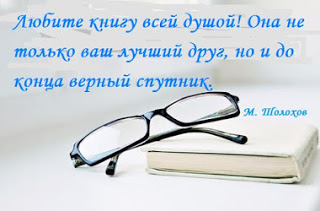 Зачем нужны книги?

ВЫСКАЗЫВАНИЯ СОВРЕМЕННИКОВ
"Хорошая книга - друг, не способный предать. С раннего детства у меня было много таких друзей. Они утешали, протягивали руку помощи, радовали и помогали пережить любой шторм или затянувшийся штиль. Как автор я мечтаю стать другом всем своим читателям"  
 (Г. Артемьева)
"Лучшая книга та, которую поймёшь не сразу"     (Ульф Старк)

"Чтение - это удовольствие не для всех. И даже не просто удовольствие, это - работа. Чтение - удовольствие для умного человека"                             (С. Лукьяненко)
***Чтение великой литературы способно рождать великих людей. 
                                                                                                 (И.И. Тихомирова)
«То, что будут читать современные дети сегодня , во многом определит завтрашний день нашего общества.»(Е.Ф. Лахова)

Всем миром нужно решать проблему детского чтения, - чтения, которое не только погружает ребенка в информационную среду, но и лечит, и возвышает душу растущего человека. (Е.Ф. Лахова, председатель Комитета Государственной думы по делам женщин, семьи детей)

«Человек должен любить стихи, если он не верблюд и не корова» (Бруштейн Александра из книги «Дорога уходит в даль»)

«Хорошие книги никогда не стареют им даны вечная молодость и обновление во времени» (В.Г. Лидин).ВЫСКАЗЫВАНИЯ КЛАССИКОВ"Выбирать книги для своего и чужого чтения – не только наука, но и искусство".
 (Н.А. Рубакин)***"Книга- это друг, советчик.  Это источник многих добрых мыслей, чувств, знаний". (Ю.А. Гагарин)***«Книги делают человека лучше, а это одно из основных условий и даже основная, чуть ли не единственная цель искусства». (И. Гончаров)***Если путь прорубая отцовским мечом, 
Если в жарком бою испытал, что почём, 
Значит нужные книжки ты в детстве читал! 
                                                   (Владимир Высоцкий)***Книга, как птица, 
Книга — царица: 
Может сердцам повелеть. 
Книга — богиня: 
Чудо свершает порой. 
Книга — рабыня: 
Часто проходит сквозь строй. 
                           (Е. Баратынский)***                          
 Нет такой книги, из которой человек не мог бы научиться чему-нибудь хорошему. (Иоганн-Вольфганг Гёте).***Все, что создано умом, все, к чему душа стремится, как янтарь на дне морском, в книгах бережно хранится. (Юлий Ванаг)***«Человеку необходимо иметь около ста книг, но собирать их нужно всю жизнь».
 (А.А. Блок)***«Какое богатство мудрости и добра заразительно рассыпано по книгам всех времен и народов». (Л.Н. Толстой)***Библиотека и была и будет
Священный храм живых печатных слов.***«Пока жива библиотека, жив народ. Умрет она – умрет наше прошлое и будущее.
(Д.С. Лихачев)***«Без преувеличения можно сказать, что чтение в годы детства – это, прежде всего, воспитание сердца, прикосновение человеческого благородства к сокровенным уголкам детской души». (В.А. Сухомлинский)***“Учитесь и читайте! Читайте книги серьезные. Жизнь сделает остальное”.
(Ф.М. Достоевский)***«В книгах рыться я люблю,Мой ум и сердце просвещая…» (Г.В. Державин)***Общение с книгой – высшая и незаменимая форма интеллектуального развития человека.(А. Твардовский)***«Уметь читать – это означает быть чутким к красоте слова, к его тончайшим оттенкам. Только тот ученик «читает», в сознании которого слово играет, трепещет и переливается всеми красками и мелодиями окружающего мира». (В.А. Сухомлинский)***"Чтение - это окошко, через которое дети видят и познают мир и самих себя"  
                                                                                                                      (В.А. Сухомлинский)***Читать – быть вечным эпигоном,Книга не что иное, как человек, Говорящий публично.(Из плаката неизвестного автора)***Человеку необходимы три вида общения с людьми: Любовь, дружба и чтение книг. (Монтень, философ)***«Чтение есть создание собственных мыслей при помощи мыслей других людей».***Ты солёные слёзы на ус намотал,Может весь мир облететь.В ее жрецах ходил и юный Бунин,И целых 30 лет мудрец Крылов.                                  (В. Черкасов)***Это хорошая весть!Очень приятно, что может он сам,Каждую строчку прочесть!»                                         (С.Я. Маршак)***И работать, и учиться,И Отчизной дорожитьБыть иждивенцем не хочу!Читать – и быть творцом, ученым,Для мира новым увлеченным –Всем это нынче по плечу.                                      (В. Терешин)***«Литература сильна тем, что  вызывает острое ощущение счастья. А счастье облагораживает, и в этом значение литературы, которая делает нас счастливыми и подымает нас».***«Книга - это окошко, через которое дети видят и понимают мир и самих себя.» (В. Сухомлинский)***«Чтение – это соучастие в творчестве». (М.Цветаева)***«Хочу, чтобы вы,Дорогие читатели,НедаромЗа чтением время потратили.Хочу,Признаюсь откровенно и честно,Чтоб книжкуВам было читать интересно.А если захочется вамПосмеяться,То этого тоже не надо бояться.Ведь если смеются товарищи дети,Становится сразуСветлее на свете!»                           (Заходер Б.)***Да, прочел я книг немало,С книгами жизнь ярче стала.Книга – это знаний бездна,Читать престижно и полезно.******«Нельзя сводить духовный мир маленького человека к учению. Если мы будем стремиться к тому, чтобы все силы души ребенка были поглощены уроками, жизнь его станет невыносимой. Он должен быть не только школьником, но прежде всего человеком с многогранными интересами, запросами, стремлениями». (В.А. Сухомлинский)***Цель воспитания вообще и учения в особенности есть образование для добродетели.  (В.А. Жуковский)***«Школа – это, прежде всего, книга, а воспитание – прежде всего, слово, книга и живые человеческие отношения».  (В.А. Сухомлинский)***«Библиотека – это запасной магазин, куда одни положили свои мысли и открытия, а другие берут их в рост» (А.И. Герцен)***Нет такой книги, из которой человек не мог бы научиться чему-нибудь хорошему.(Иоганн-Вольфганг Гёте).***Читайте лучшее, только лучшее (Джек Лондон)***Книги – корабли мысли, странствующие по волнам времени и бережно несущие свой драгоценный груз от поколения к поколению (Фрэнсис Бэкон)***Мир книги – это мир настоящего чуда (Леонид Леонов)***Книги – это окна, через которые душа смотрит в мир (Вильсон)***То, что однажды напечатано, становится достоянием всего мира на вечные времена(Готгольд-Эфраим Лессинг)***Все, что создано умом,
Все, к чему душа стремится,
Как янтарь на дне морском,
В книгах бережно хранится.    (Юлий Ванаг)***Занятия с книгами – юность питают, старость увеселяют, счастье украшают, в несчастии доставляют убежище и утешение, дома радуют, вне дома не мешают… (Цицерон)***Нельзя держать книги запертыми точно в тюрьме, они должны переходить из библиотеки в память (Франческо Петрарка)***

Любая книга - умный друг:
Чуть утомит, она смолкает,
Она безмолвно поучает,
С ней назидателен досуг... 
Лопе де ВегаНадо пользоваться не красотой книг и не их количеством, но их речью и всем, что в них написано (Лукиан)*** Дом, в котором нет книги, подобен телу, лишенному души (Цицерон)***Беседовать с писателями других веков почти то же, что путешествовать (Рене Декарт)***Библиотека и была и будет
Священный храм живых печатных слов.
В её жрецах ходил и юный Бунин,
И целых тридцать лет – мудрец Крылов (В.Черкасов) ***ПОСЛОВИЦЫ«Испокон века книга растит человека».(Русская пословица)***Книг заветные страницы
Помогают людям жить –
Книга – мост в мир знаний. (Пословица)***В книге ищи не буквы, а смысл. (Пословица)***Золото добывают из земли, а знания – из книг. (Пословица)***Нет умного соседа – с книгой беседуй. (Пословица)***Из глубины моря достают жемчуг, из глубины книг черпают знания.(Пословица)***Книга твой друг, без нее как без рук.(Пословица)***Знание дороже денег, острее меча, страшнее пушки.(Пословица)***Дом без книги – день без солнца.(Пословица)***Век живи, век учись.(Пословица)***Учиться никогда не поздно.(Пословица)***Не на пользу читать, коли только вершки хватать.(Пословица)***Не красна книга письмом, красна умом.(Пословица)***Корень учения горек, да плод его сладок.(Пословица)***Красна птица перьем, а человек – ученьем.(Пословица)***Не учась, и лаптя не сплетешь.(Пословица)***И сила уму уступает.(Пословица)***Ученый водит, неучёный следом ходит.(Пословица)***Чему смолоду не научился, того и под старость знать не будешь.(Пословица)***Ученье – свет, а неученье – тьма.(Пословица)***Сперва аз да буки, потом все науки.(Пословица)***Недочитанная книга – что непройденный путь.(Пословица)***Хорошая книга ярче звездочки светит.(Пословица)***Выбирай книгу так, как выбираешь друга.(Пословица)***Книги не любят, когда их чтят, а любят, когда их читают.(Пословица)***Одна хорошая книга лучше многих сокровищ.(Пословица)***Книга для ума, что тёплый дождь для всходов.(Пословица)***В мире столько разных книжек
Для девчонок и мальчишек.
Можно многое узнать,
Если все их прочитать. ***         Читайте, читайте,
         Творите, мечтайте.
         Найдете удачу в пути.
         Читайте, читайте
         Страницы листайте,
         Свой мир открывайте,
         В нем все впереди. ***Если хочешь быть известным,
Умным, добрым, интересным,
Всю вселенную познать,
Нужно книгу прочитать.***"Наука без литературы схематична и груба; литература без науки пуста, ибо сущность литературы есть знание"         (А. Франс)